Общество с ограниченной ответственностью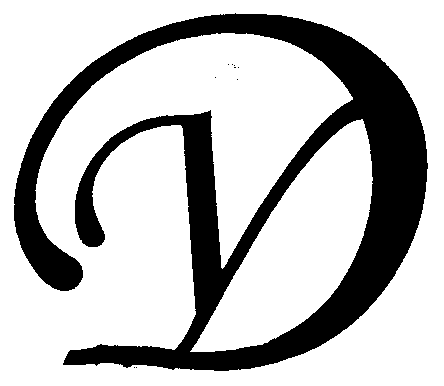 Управляющая организация «Умный дом»Россия, Тверская область, г.Удомля, ул.Попова, д.26, оф.22, тел./факс: (48255) 52571, 54074 моб.тел.: +79157199560,  SIP ID: 0024547683, e-mail: upravdom@udomlya.ru, интернет-сайт: www.udom-lya.ruСведения о расходах, понесенных в связи с оказанием услуг по управлению многоквартирным домом по пр.Курчатова-10Сведения о расходах, понесенных в связи с оказанием услуг по управлению многоквартирным домом по пр.Курчатова-10Сведения о расходах, понесенных в связи с оказанием услуг по управлению многоквартирным домом по пр.Курчатова-10Сведения о расходах, понесенных в связи с оказанием услуг по управлению многоквартирным домом по пр.Курчатова-10Период: 2012 годПериод: 2012 годПериод: 2012 годПериод: 2012 годНаименование работ (услуг)Расходы (руб.)Расходы (руб.)Расходы (руб./кв.м.)Наименование работ (услуг)Расходы (руб.)Расходы (руб.)Расходы (руб./кв.м.)Общая площадь помещений в доме (кв.м.)4 592,604 592,60Вывоз ТБО72 453,1472 453,141,31  Содержание и текущий ремонт инженерных сетей248 984,43248 984,434,52  Отопление, водопровод, канализация, ливнестоки (содержание, текущий ремонт и аварийное обслуживание)188 527,56188 527,56Электрические сети  (содержание, текущий ремонт и аварийное обслуживание)60 456,8760 456,87Содержание помещений общего пользования и уборка земельного участка213 753,73213 753,733,88Благоустройство территории, ремонт МАФ, окраска2 246,692 246,69Вывоз КГО9 476,779 476,77Уборка мест общего пользования и придомовой территории202 030,27202 030,27Текущий ремонт общей собственности227 880,15227 880,154,13  Прочие ремонтные работы (ремонтная служба управляющей организации)22 817,7022 817,70Ремонт межпанельных швов103 740,00103 740,00Ремонт подъездов, крылец101 322,45101 322,45Управление многоквартирным домом126 204,65126 204,652,29  Электроснабжение мест общего пользования и придомовой территории23 697,8223 697,820,43  Итого912 973,91912 973,9116,57Подробный отчет о расходах, понесенных в связи с оказанием управляющей организацией отдельных видов услуг, размещен на официальном сайте управляющей организации www.udom-lya.ru.Подробный отчет о расходах, понесенных в связи с оказанием управляющей организацией отдельных видов услуг, размещен на официальном сайте управляющей организации www.udom-lya.ru.Подробный отчет о расходах, понесенных в связи с оказанием управляющей организацией отдельных видов услуг, размещен на официальном сайте управляющей организации www.udom-lya.ru.Подробный отчет о расходах, понесенных в связи с оказанием управляющей организацией отдельных видов услуг, размещен на официальном сайте управляющей организации www.udom-lya.ru.Информация о балансе денежных средств по статье
"Содержание и текущий ремонт"Информация о балансе денежных средств по статье
"Содержание и текущий ремонт"Информация о балансе денежных средств по статье
"Содержание и текущий ремонт"Информация о балансе денежных средств по статье
"Содержание и текущий ремонт"НачисленоИзрасходовано управляющей организациейИзрасходовано управляющей организациейЗа период с 01.12.2009г. по 31.12.2010г., в том числе:632 537,99  567 461,83  567 461,83  за содержание и текущий ремонт613 705,88  за утилизацию ТБО18 832,11  За 2011 год, в том числе:609 435,50  643 854,67643 854,67за содержание и текущий ремонт584 216,01  за утилизацию ТБО16 035,29  за управление многоквартирным домом9 184,20  За 2012 года, в том числе:901 025,34  912 973,91  912 973,91  за содержание и текущий ремонт790 808,54  за управление многоквартирным домом110 216,80  Просроченная задолженность по оплате за жилое помещение на 31.01.2013г.